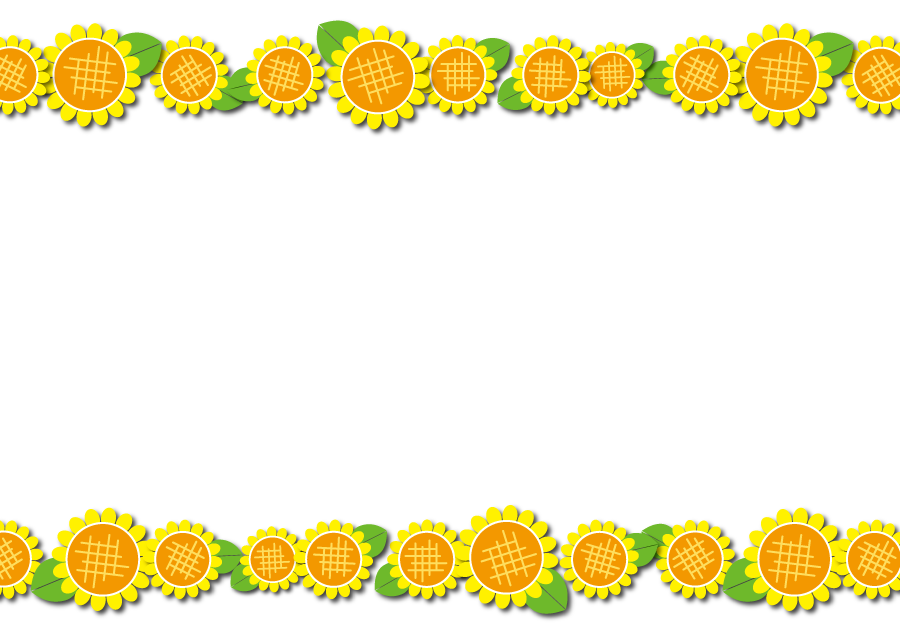 8月日月火水木金土1234午後休診567午後休診891011午後休診1213休診14休診15161718午後休診192021午後休診22232425午後休診262728午後休診293031